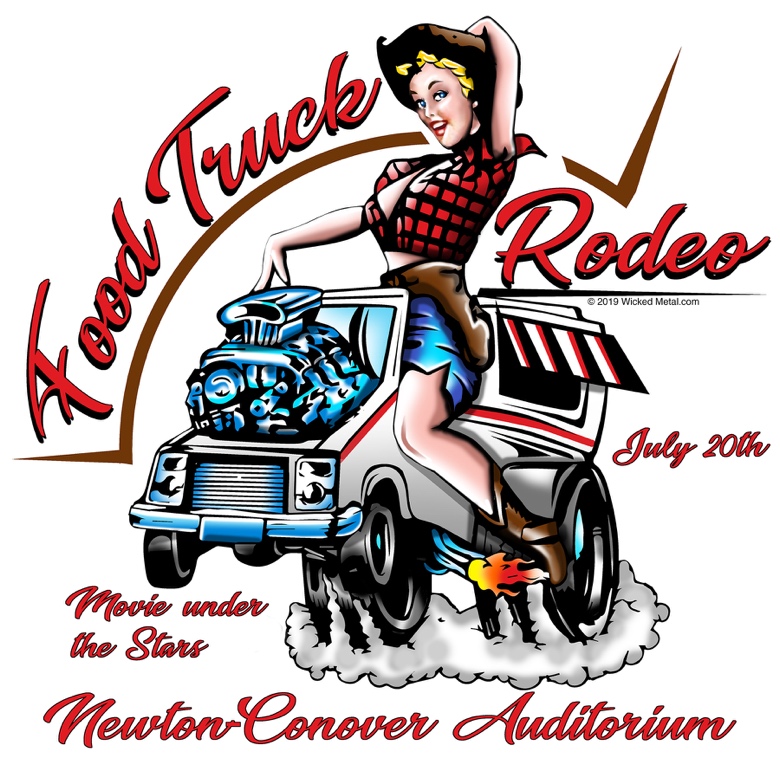 Vendor ApplicationLocation: 60 W 6th Street Newton, NC 28658Date/Time: Saturday, July 20th 3:00-10:00 pmwww.FoodTruckRodeoNewton.comVendor Fees: $50, Application and fee must both be received to hold your spot. Last day to apply for event will be July 12, 2019. All fees and deposits are nonrefundable after July 17, 2019.Vendor Application Acceptance Policy: Confirmation for the NCA’s Food Truck Rodeo is based on the date and time of application submissions AND payment. For vendors, we will take your products into account when we receive your completed application, as our goal is to provide a unique experience for attendees by ensuring variety. Proceeds: Vendors keep 100% of their proceeds for sales on the day of the event. Vendors are not allowed to sell ANY beverages at the event (alcoholic or non-alcoholic). Set-up, Hours, Teardown: Vendors may begin to arrive as early as 12 p.m. on Saturday, July 20th. All set-up must be completed by no later than 2:45 p.m. The event begins at 3 p.m. We expect NCA’s Food Truck Rodeo to be busy with music, eating, drinking & fun contests continuing until the end. Our “movie under the stars” on an outdoor movie screen will start between 8-8:30 p.m. Vendor spaces will be on the sidewalk in front of NCA. Vendors will be able to pack up when the movie begins. On-site Resources: Vendors are responsible for all set-up and clean-up of their booth space on the baseball field and their immediate area surrounding such space. Electrical hook up is available for $25 extra. This must be noted when receiving your application. Yes, we would like to be a participating vendor at the 2019 Food Truck Rodeo at Newton-Conover Auditorium. Our application and fees are enclosed. Vendor Name:____________________________________________Contact Person: ______________________Phone: Email:______________________________________________________Address: ___________________________________________________ Zip ____________Website: ____________________________________Type of products sold: _________________________________________Electric Needed: ____yes ____no. ($25 extra fee) Applications will be reviewed on a first-come, first-served basis. The Newton-Conover Auditorium will be promoting all participating Food Trucks as well as craft vendors participating in the event. Please forward, via email, (executivedirector@NCAuditorium.com) your logo to be displayed at the event, as well as on www.FoodTruckRodeoNewton.com, and on the event website www.NCAuditorium.com. Please Mail or Drop-off your completed Application to: Newton-Conover Auditorium ATTN: Food Truck Rodeo PO Box 1354 Newton, NC 28658. Fees may be paid by mail, in person to our office, or online at www.NCAuditorium.com – go to “store”. Questions? Please call our office (828) 464-8100 or by email: executivedirector@NCAuditorium.comAdditional Vendor Information and Guidelines:Vendors will be provided spaces based upon their order of arrival. Vendors may choose to pack up when our outdoor movie begins 8:30 pm.  Vendors are required to have a 10 x 10 tent, may be open air. Post all prices for items at your vendor space.Please keep your area clean and do not throw trash on to the ground next to or behind your area. No Food Truck or Vendor may produce or sell any merchandise, apparel or promotional items with our Food Truck Rodeo logo or wording without prior consent.Number of expected attendees will be provided to vendors 1 week prior to the event for preparation purposes. This event does not charge an admission fee to attendees. Vendors will be on the sidewalks around the building, inside will be our beer garden and live music. Yes, I am applying as a food truck or vendor for Newton-Conover Auditorium’s Food Truck Rodeo on Saturday, July 20, 2019. I have read and understand the event information, agree to comply with the requirements and have enclosed the $50 payment for the applicable fees. I agree to accept all responsibility for any personal injury, property damage, loss or other harm suffered by myself or otherwise due to my participation in the event. Further, I shall indemnify and hold harmless the Newton-Conover Auditorium and Newton Conover City Schools against all suits, claims, demands and losses including costs, expenses and attorney’s fees incurred as a result of any action or omission, neglect or misconduct.Signature: ____________________________ Date: ______________